УВЕДОМЛЕНИЕ О ПЛАНИРУЕМОМ СТРОИТЕЛЬСТВЕ ДОМА03 августа 2018 вступил в силу Федеральный закон N 340-ФЗ "О внесении изменений в Градостроительный кодекс Российской Федерации и отдельные законодательные акты Российской Федерации". В связи с изменениями, внесенным в Градостроительный кодекс РФ, разрешение на строительство частного дома больше не требуется. Вместо него до начала строительства необходимо направить в администрацию уведомление о начале строительства. А после окончания строительства – уведомление об окончании строительства.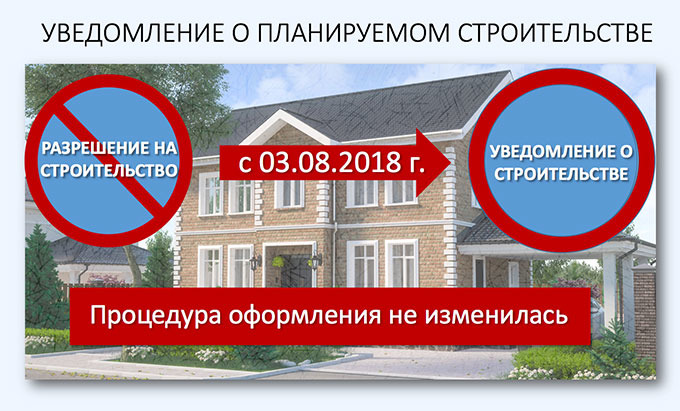 Также теперь установлено, что понятия: «индивидуальный жилой дом», «жилой дом» и «объект «индивидуального жилищного строительства» – это одно и то же. Жилой дом разрешено строить до 4 этажей, включая подземный. Если подземного этажа нет, то надземных этажей должно быть не более трех. Сам дом не должен быть выше 20 метров (п. 39 ст. 1 Градостроительного кодекса РФ).Масштабные поправки, введенные федеральным законом №340-ФЗ «О внесении изменений в Градостроительный кодекс и отдельные законодательные акты Российской Федерации» от 03.08.2018 г. изменили также процедуру кадастрового учета и регистрацию права собственности на жилые, садовые и дачные дома.КАК СТРОИЛИ И ОФОРМЛЯЛИ ПРАВА ДО 04.08.2018 г.В соответствии со ст. 51 Градостроительного кодекса РФ, при строительстве индивидуального жилого дома необходимо было сначала собрать пакет документов, в том числе градостроительный план, схему планировочной организации земельного участка, согласование с аэропортами (при наличии их вблизи) и сдать в Управление Архитектуры района. После проверки всех документов – получить разрешение на строительство частного дома.Конечно, многие пользовались «дачной амнистией» и регистрировали права на свои дома без разрешения на строительство. С 2017 года после внесения изменений в законодательство, дачной амнистией уже не могли воспользоваться владельцы индивидуальных жилых домов, такое право осталось только у хозяев садовых и дачных домов. Согласно ч. 17 ст. 51 Градостроительного кодекса РФ, разрешение на строительство дачных и садовых домов не требуется. Для оформления права собственности достаточно было иметь документ, подтверждающий право собственности на землю и технический план на дом (ч. 10 ст. 40 Закона о регистрации недвижимости).Разрешение на строительство давало право осуществлять строительство. Без такой бумаги строительство считалось незаконным, и при проверке на стадии строительства прокуратура или уполномоченный орган могли привлечь застройщика к ответственности.КАКИЕ ДОКУМЕНТЫ ОФОРМЛЯТЬ ДЛЯ СТРОИТЕЛЬСТВА С 04.08.2018 г.?КОГДА МОЖНО НАЧИНАТЬ СТРОИТЬ?Градостроительный план и схему планировочной организации земельного участка больше не требуют. А вот согласование с аэропортами (при наличии их вблизи) остается актуальным, так как необходимость получения такого согласия установлена в Правилах использования воздушного пространства РФ.До 1 марта 2019 года садовые и дачные дома можно регистрировать по-прежнему без разрешения на строительства и без уведомления о начале строительства (п. 7 ст. 16 закона №340-ФЗ). «Дачная амнистия» для дачников и садоводов, таким образом, продолжается.
Для строительства индивидуального жилого дома нужно направить в уполномоченный орган уведомление о начале строительства, а по завершении строительства -  уведомление о завершении строительства (ст. 51.1 Градостроительного кодекса РФ). Только после этого можно будет зарегистрировать право собственности на жилой дом.ПРОЦЕДУРА ПОЛУЧЕНИЯ РАЗРЕШИТЕЛЬНОЙ ДОКУМЕНТАЦИИ И РЕГИСТРАЦИИ ПРАВА С 04.08.2018 г. ВЫГЛЯДИТ ТАК:Направляете в уполномоченный орган уведомление о начале строительства. Уведомление оформляется по форме, которая утверждается Министерством строительства и ЖКХ.Чиновники в течение 7 рабочих дней проверяют, соответствуют ли параметры дома, указанные в вашем уведомлении, обязательным правилам. Если все верно, и нет никаких нарушений, то выдается уведомление о соответствии параметров вашего строительства обязательным требованиям. После этого можно начинать строить дом.По завершении строительства направляете в уполномоченный орган уведомление об окончании строительства, технический план, уведомление о начале строительства (п. 1), уведомление по результатам проверки вашего уведомления о строительстве (п.2), декларацию на объект недвижимости.Уполномоченный орган проверяет построенный дом и составляет уведомление о соответствии построенного дома градостроительным правилам.Итак, в администрации по завершении строительства находятся четыре уведомления:уведомление о строительстве;уведомление о соответствии заявленных вами параметров обязательным правилам;уведомление о завершении строительства;уведомление о соответствии построенного дома обязательным правилам.Администрация должна самостоятельно передать эти документы и технический план в Росреестр для постановки дома на кадастровый учет и регистрации права собственности. Такое правило содержится в ч. 1.2. ст. 19 Закона о регистрации недвижимости в новой августовской редакции. Если чиновники этого не сделают, вы можете самостоятельно зарегистрировать право собственности.Важно: поставить дом на кадастровый учет и зарегистрировать право собственности теперь обязан орган местного самоуправления (администрация). Застройщик сдает для этого в администрацию технический план, декларацию об объекте недвижимости и два уведомления: уведомление о начале строительства и уведомление администрации о соответствии заявленных параметров обязательным требованиям.ЕСЛИ СТРОИТЕЛЬСТВО ДОМА НАЧАТО ДО 04.08.2018 г. БЕЗ РАЗРЕШЕНИЯ?Если до 4 августа 2018 года начали строить дом без разрешения, то можно как при новом строительстве направить уведомление о начале строительства и далее оформить дом по новой процедуре (п. 5 ст. 16 закона №340-ФЗ) Если дом соответствует обязательным требованиям, то по завершении строительства подаете в администрацию уведомление о завершении строительства и регистрируете право собственности.КАК БЫТЬ, ЕСЛИ ДО 04.08.2018 г. ПОДАНО ЗАЯВЛЕНИЕ О ВЫДАЧЕ РАЗРЕШЕНИЯ НА СТРОИТЕЛЬСТВО?Те, кто до 4 августа 2018 года уже подал заявление о выдаче разрешения на строительство, не должны переоформлять разрешение на уведомление. В этом случае выдается разрешение на строительство, как раньше (п. 3 ст. 16 закона №340-ФЗ). По завершении в уполномоченный орган подается уведомление о завершении строительства. А вместо разрешения о вводе в эксплуатацию оформляется уведомление о соответствии построенного дома обязательным правилам (п. 16 ст. 55 Градостроительного кодекса РФ, п. 4 ст. 16 закона 340-ФЗ от 03.08.2018 г.).ФОРМА УВЕДОМЛЕНИЯ:Для оформления прав на жилые дома по новым правилам нужно 4 уведомления:уведомление о начале строительства;уведомление о соответствии заявленных параметров обязательным требованиям;уведомление о завершении строительства;уведомление о соответствии построенного дома обязательным требованиям. Наличие этих документов будет проверять Росреестр при регистрации права собственности.
Формы уведомлений сейчас разрабатываются Министерством строительства и ЖКХ. 14 августа 2018 года министерство приняло проект приказа об утверждении форм. Как только форма уведомления о начале строительства будет утверждена, мы разместим ее на нашем сайте.Таблица «Какие документы для строительства нужно направить в администрацию при строительстве после 4 августа 2018 года».Упростит ли новая процедура строительство и оформление новых домов можно будет сказать, когда администрации начнут согласовывать строительство. В целом процедура продолжает политику борьбы с самостроем. При этом остается возможность узаконить свои постройки, если строительство начато до 4 августа 2018 года без разрешения. Если раньше при отсутствии такого разрешения нужно было узаконивать дом суде, то теперь можно воспользоваться уведомительной процедурой.
Садоводам и дачникам имеет смысл до 1 марта 2019 года оформить по упрощенной процедуре свои дома. Иначе потом нужно будет оформлять права на дом в общем порядке.К уведомлению о планируемом строительстве прилагаются:1) правоустанавливающие документы на земельный участок в случае, если права на него не зарегистрированы в Едином государственном реестре недвижимости;2) документ, подтверждающий полномочия представителя застройщика, в случае, если уведомление о планируемом строительстве направлено представителем застройщика;3) заверенный перевод на русский язык документов о государственной регистрации юридического лица в соответствии с законодательством иностранного государства в случае, если застройщиком является иностранное юридическое лицо;4) описание внешнего облика объекта ИЖС или садового дома в случае, если строительство или реконструкция объекта ИЖС или садового дома планируется в границах территории исторического поселения федерального или регионального значения      Уполномоченный на выдачу разрешений на строительство орган в течение семи рабочих дней со дня поступления уведомления о планируемом строительстве после проверки представленных застройщиком документов направит ему уведомление о соответствии либо несоответствии объекта ИЖС (садового дома) установленным параметрам и допустимости (недопустимости) его размещения на земельном участке.Какой объект строитсяс 04.08.2018 г.с 01.03.2019 г.Индивидуальный жилой дом
строится вновь

 - уведомление о начале 
строительства, - уведомление о завершении
строительства-Садовый дом


 -- уведомление о начале 
строительства, - уведомление о завершении
строительстваДачный дом 


 -- уведомление о начале 
строительства, - уведомление о завершении
строительстваИндивидуальный жилой дом начали строить без разрешения до 04.08.2018 г.- уведомление о начале строительства,- уведомление о завершении строительстваДля строительства индивидуального жилого дома направили в администрацию заявление о выдаче разрешения на строительство до 04.08.2018 г.- разрешение на строительство, - уведомление об окончании строительства